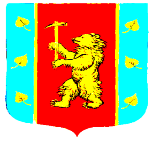 Администрация муниципального образования Кузнечнинское городское поселение муниципального образования Приозерский муниципальный район Ленинградской области ПОСТАНОВЛЕНИЕ    от «31» мая 2022 года № 97.В соответствии с Градостроительным Кодексом Российской Федерации от 29.12.2004 № 190-ФЗ, Федеральным законом от 24.06.1998г. № 89-ФЗ «Об отходах производства и потребления», Федеральным законом от 30.03.1999г. № 52-ФЗ «О санитарно-эпидемиологическом благополучии населения», Федеральным законом от 06.10.2003 г. № 131- ФЗ «Об общих принципах организации местного самоуправления в Российской Федерации», администрация муниципальнго образования Кузнечнинское городское поселение Приозерский муниципальный район Ленинградской области ПОСТАНОВЛЯЕТ:Утвердить реестр мест (площадок) накопления ТКО, расположенных на территории муниципального образования Кузнечнинское городское поселение, согласно Приложения № 1,2,3,4,5,6 к настоящему Постановлению.Постановление № 179 от 06.12.2021 года признать утратившим силу.Опубликовать данное постановление в средствах массовой и в информационно-телекоммуникационной сети Интернет на официальном сайте администрации муниципального образования   Кузнечнинское городское поселение муниципального образования Приозерский муниципальный район Ленинградской области www.kuznechnoe.lenobl.ru.Настоящее решение вступает в силу со дня его официального опубликования.Контроль за исполнением постановления оставляю за собой.              Глава администрации                                                                Становова Н.Н.Исп: Семенова С.Н. (81379)98-242Разослано: дело -2, прокуратура-1 зам. главы адм.– 1.Администрация муниципального образования Кузнечнинское городское поселение доводит до сведения читателей, что Приложения к постановлению администрации МО Кузнечнинское городское поселение № 97 от 31.05.2022 года размещены на официальном сайте МО www.kuznechnoe.lenobl.ru«Об утверждении реестра мест (площадок) накопления ТКО, расположенных на территории МО Кузнечнинское городское поселение»